 佛光大學105學年度第一學期 性別影片座談會-『祝我好孕』-成果報告依據：教育部105年度學生事務與輔導工作計畫辦理。目的：以影片座談會的方式舉行，邀請陳育青導演及高嘉霙助產師一起觀看紀錄片『祝我好孕』，透過紀錄片中生命誕生的故事，以及女性追求生育自主的過程，畫出一個同心圓，映照這世代思考生命的各種面貌活動及性別樣態。日期：104年12月06日 17：00至20：00活動地點：本校雲起樓102教室參加人員：本校學生96名帶領者：陳育青導演、高嘉霙助產師活動內容暨流程：活動照片滿意度分析意見回饋第一次了解到原來生產那麼可怕，我真心覺得生產真的需要像這樣溫柔的方式，要不然孕婦既痛又恐怖，怎麼可能有方是好好的生孩子，因此我覺得有這個需要，不然生孩子這件事情會變成一種恐懼，這個影片帶給我對於這個議題的不同的理解跟震撼。我本身很害怕跟血有關的事情，長大後也不想要自然生產，因為想像太恐怖了。還沒看這活動，我不知道在台灣竟然有這種工作，然後大部分的人覺得在醫院生產較安全，因為她們比較專業，工具也比較齊全，但我本來的想法已經有了轉變，會想要為自己的未來跟孩子做打算。看完之後我相當震撼，也覺得不可思議，原來一個新生命的出現，要經歷這麼大的困難，母親的偉大我相信也遠遠超越影片所帶給我們的，我也是第一次了解到助產師的職業，每個女人都有權利去選擇自己生產的權力，尊重她們的選擇。檢討建議活動宣傳期相關資訊不足，部分學生於意見回饋上表示活動雖有意義，但現場參與活動與期望有部分落差，擬於未來活動辦理上，海報及公告的部分在加上相關說明。活動動線可再規劃，避免影響辦理時程。多數學生反應配合影片可讓自己可更進入狀況，未來可多辦理結合影片導讀的講座或座談，吸引學生參與。日期時間活動流程報告/主持人備註105年12月06日17：00~17：10活動入場活動簽到進場105年12月06日17：10~17：20主持人引言諮商輔導組梁榕陞專案助理105年12月06日17：20~17：40影片介紹陳育青導演高嘉霙助產師105年12月06日17：40~18：10影片導看陳育青導演高嘉霙助產師105年12月06日18：10~19：00反思回饋陳育青導演高嘉霙助產師105年12月06日19：00~19：30片後座談陳育青導演高嘉霙助產師105年12月06日19：30~活動散場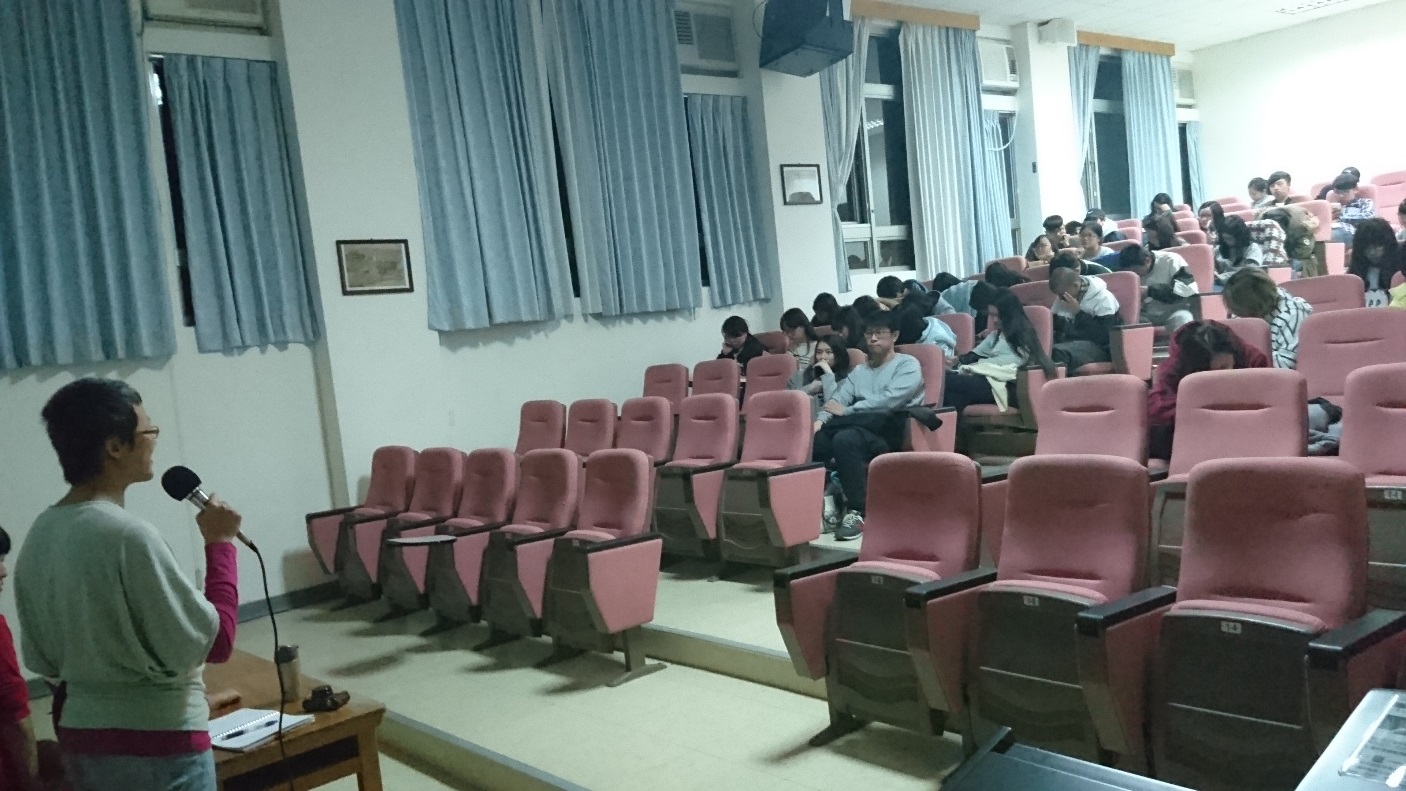 講師為影片開場並介紹相關資訊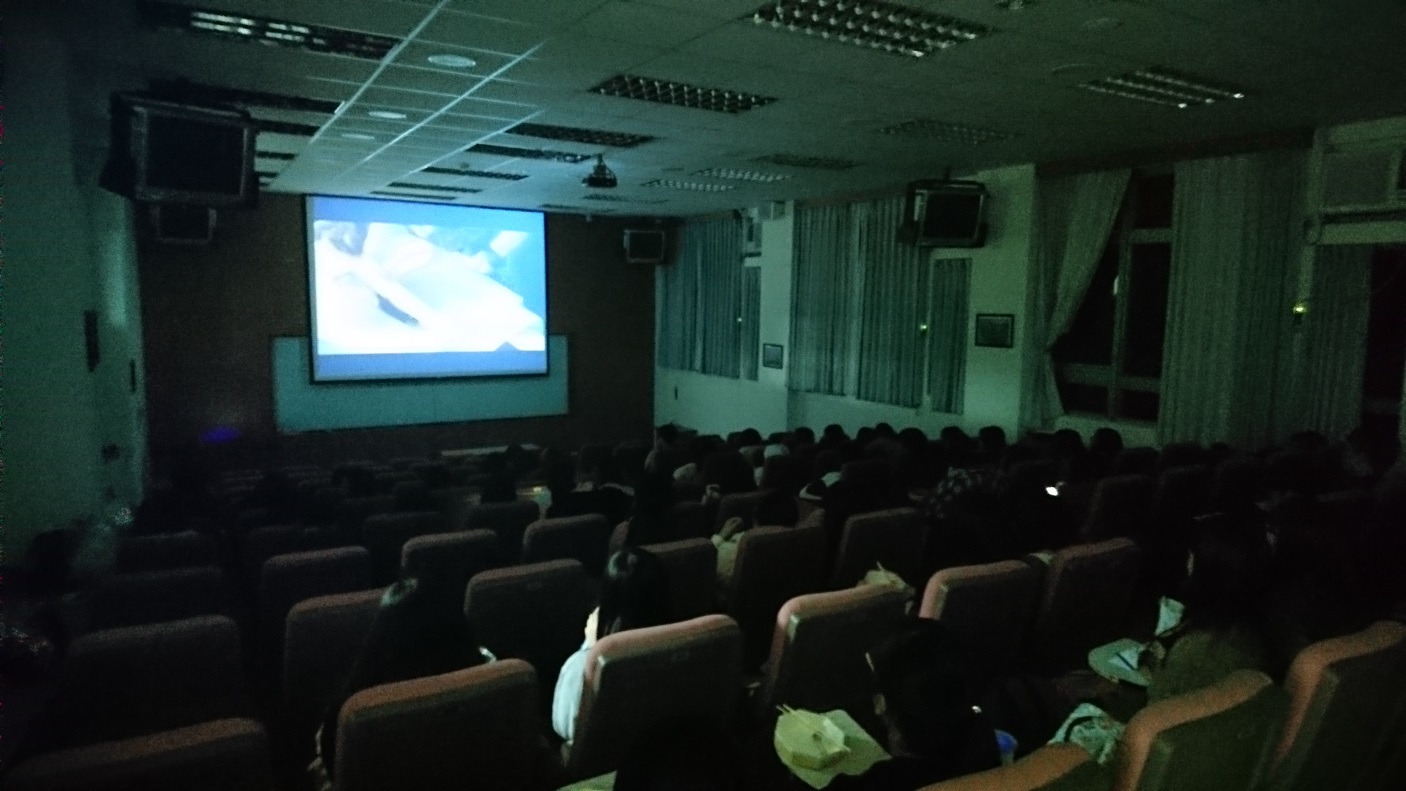 同學們觀看記錄片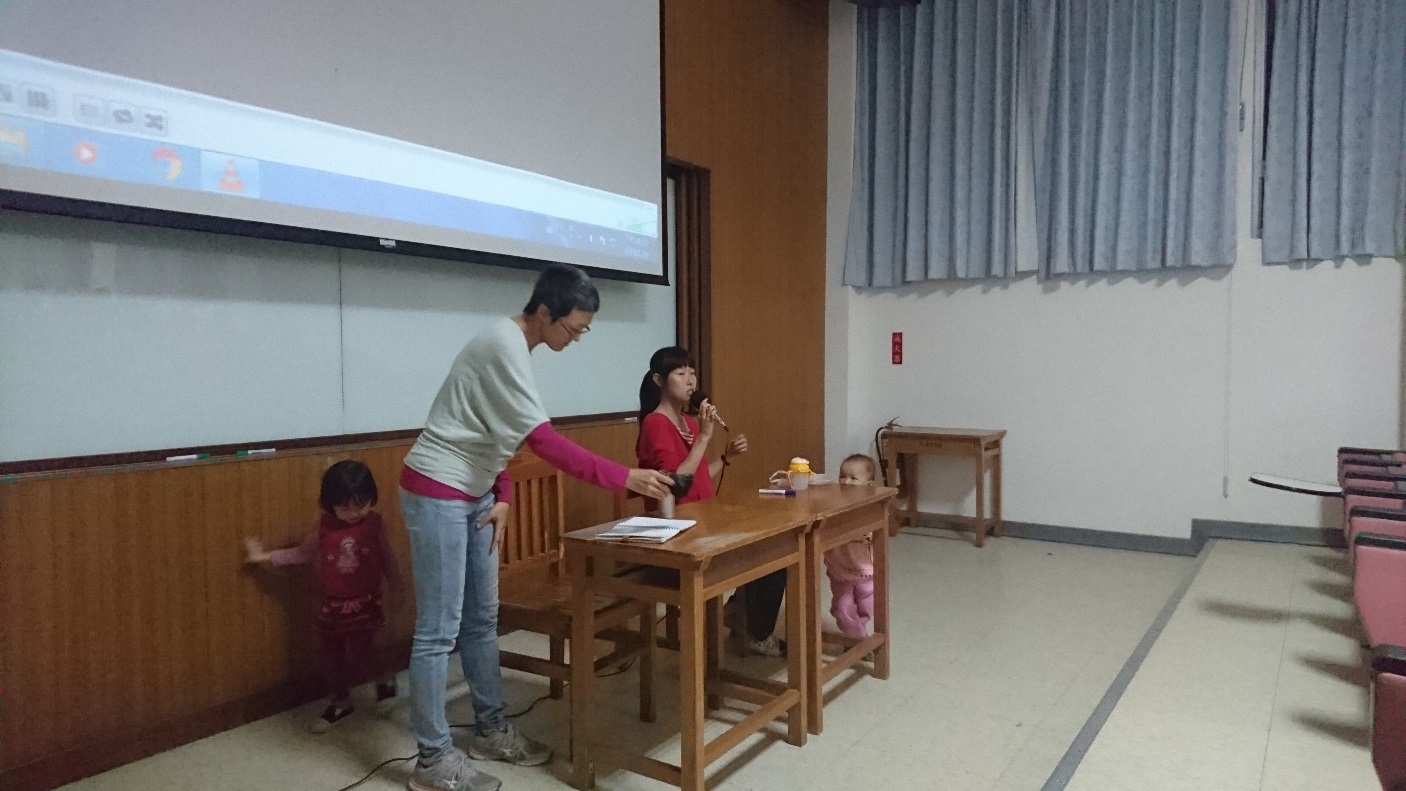 講師們片後回應同學相關問題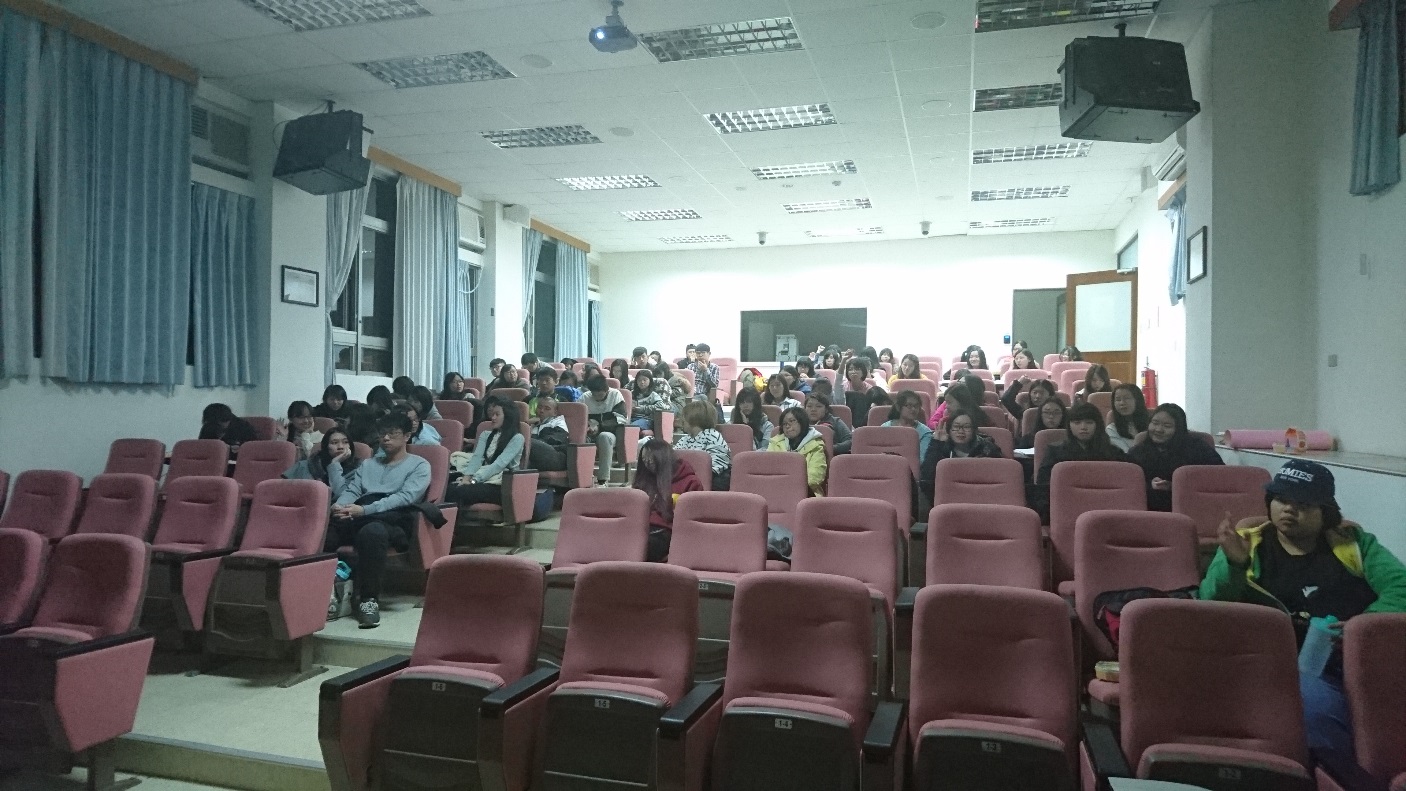 片後問答時間同學們針對影片問題發問12月06日。祝我好孕12月06日。祝我好孕12月06日。祝我好孕12月06日。祝我好孕12月06日。祝我好孕12月06日。祝我好孕非常同意同意普通不同意非常不同意影片與性別議題有相關聯47%49%2%2%0%影片有助於我理解性別議題46%48%4%2%0%回饋有助於我理解性別議題35%60%5%0%0%整個活動流程感到滿意35%62%3%0%0%